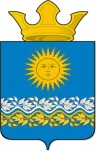 Администрация Сладковского сельского поселения Слободо – Туринского муниципального района Свердловской области ПОСТАНОВЛЕНИЕОб утверждении Программы проведения проверки готовности потребителей тепловой энергии, теплоснабжающей и теплосетевой организации Сладковского сельского поселения к отопительному периоду 2020/2021 годаВ целях обеспечения своевременной и качественной подготовки теплоснабжающей организации и потребителей тепловой энергии Сладковского сельского поселения к работе в отопительный период текущего года в соответствии с Правилами оценки готовности к отопительному периоду, утвержденными приказом Министерства энергетики Российской Федерации от 12.03.2013г. № 103, Положением об оценке готовности электро- и теплоснабжающих организаций к работе в осенне-зимний период, утвержденным Министерством промышленности и энергетики Российской Федерации 25.08.2004г., руководствуясь статьями 6, 29 Устава Сладковского сельского поселения, Администрация Сладковского сельского поселенияПОСТАНОВЛЯЕТ:1. Утвердить Программу проведения проверки готовности потребителей тепловой энергии, теплоснабжающих и теплосетевых организаций Сладковского сельского поселения к отопительному периоду 2020/2021 года (далее - Программа) (приложение №1).2. Комиссии определить степень готовности теплоснабжающей организации и потребителей тепловой энергии к работе в отопительный период 2020/2021 года в соответствии с Программой.   3. Настоящее Постановление разместить на официальном сайте Сладковского сельского поселения в информационно - телекоммуникационной сети «Интернет».  4.  Контроль исполнения настоящего Постановления возложить на заместителя Главы администрации Сладковского сельского поселения Незаконнорожденных А.Н.ГлаваСладковского сельского поселения                                                                 Л.П. Фефелова                                                          Утвержена                                                                                                постановлением Администрации                                                                                                     Сладковского сельского поселения                                                                          от 00.00.0000г № 0000Программапроведения проверки готовности потребителей тепловой энергии, теплоснабжающих и теплосетевых организаций Сладковского сельского поселения к отопительному периоду 2020/2021 года1. ОБЩИЕ ПОЛОЖЕНИЯ1. Настоящая Программа проверки готовности к отопительному периоду теплоснабжающих, теплосетевых организаций и потребителей тепловой энергии Сладковского сельского поселения (далее – Программа) разработана в соответствии с Федеральным законом от 27 июля 2010 года № 190-ФЗ «О теплоснабжении», Правилами оценки готовности к отопительному периоду, утвержденными Приказом Министерства энергетики Российской Федерации от 12.03.2013 № 103 (далее – Правила).2. Программа разработана в целях оценки готовности теплоснабжающих, теплосетевых организаций и потребителей тепловой энергии Сладковского сельского поселения к отопительному периоду 2020/2021 года. 2. ПОРЯДОК ПРОВЕДЕНИЯ ПРОВЕРКИ1. Проверка осуществляется комиссией по проверке готовности теплоснабжающих и теплосетевых организаций и потребителей энергии, созданной органами местного самоуправления (далее - комиссия). В состав комиссии могут  включаться по согласованию представители Федеральной службы по экологическому, технологическому и атомному надзору и Департамента государственного жилищного и строительного надзора Свердловской области.Работа комиссии осуществляется в соответствии с Программой проведения проверки готовности к отопительному периоду (далее - программа), утверждаемой Постановлением Сладковского сельского поселения, в которой указывается:- объекты, подлежащие проверке;- сроки проведения проверки;- документы, проверяемые в ходе проведения проверки.2. Перечень теплоснабжающих, теплосетевых организаций и потребителей тепловойэнергии Сладковского сельского поселения с указанием объектов, сроков проведения проверки указан в приложении 1 к Программе.3. При проверке комиссией проверяется выполнение требований, установленных разделами III – V Правил.Проверка выполнения теплоснабжающими и теплосетевыми организациями требований, установленных Правилами, осуществляется комиссией на предмет соблюдения соответствующих обязательных требований, установленных техническими регламентами и иными нормативными правовыми актами в сфере теплоснабжения. В случае отсутствия обязательных требований технических регламентов или иных нормативных правовых актов в сфере теплоснабжения в отношении требований, установленных Правилами, комиссия осуществляют проверку соблюдения локальных актов организаций, подлежащих проверке, регулирующих порядок подготовки к отопительному периоду.4. В целях проведения проверки комиссии рассматривают документы, подтверждающие выполнение требований по готовности, а при необходимости – проводят осмотр объектов проверки.5. Результаты проверки оформляются актом проверки готовности к отопительному периоду (далее – акт), который составляется не позднее одного дня с даты завершения проверки, по форме, согласно приложению № 1 к Правилам.6. В акте содержатся следующие выводы комиссии по итогам проверки:- объект готов к отопительному периоду;- объект проверки будет готов к отопительному периоду при условии устраненияв установленный срок замечаний к требованиям по готовности, выданных комиссией;- объект проверки не готов к отопительному периоду.7. При наличии у комиссии замечаний к выполнению требований по готовности или при невыполнении требований по готовности к акту прилагается перечень замечаний (далее –Перечень) с указанием сроков их устранения.8. Паспорт готовности к отопительному периоду (далее – паспорт) составляется по форме согласно приложению № 2 к Правилам и выдается комиссией по каждому объекту проверки в течение 15 дней с даты подписания акта в случае, если объект проверки готов к отопительному периоду, а также в случае, если замечания к требованиям по готовности, выданные комиссией, устранены в срок, установленный Перечнем.9. Сроки выдачи паспортов:- не позднее 15 сентября – для потребителей тепловой энергии;- не позднее 1 октября – для теплоснабжающих и теплосетевых организаций. 10. В случае устранения указанных в Перечне замечаний к выполнению (невыполнению) требований по готовности в сроки, установленные в пункте 10 Правил, комиссией проводится повторная проверка, по результатам которой составляется новый акт.11. Организация, не получившая по объектам проверки паспорт готовности до даты, установленный пунктом 10 Правил, обязана продолжить подготовку к отопительному периоду и устранение указанных в Перечне к акту замечаний к выполнению (невыполнению) требований по готовности. После уведомления Комиссии об устранении замечаний к выполнению (невыполнению) требований по готовности осуществляется повторная проверка.При положительном заключении комиссии оформляется повторный акт с выводом о готовности к отопительному периоду, но без выдачи паспорта в текущий отопительный период.12. Теплоснабжающие, теплосетевые организации и потребители тепловой энергии Сладковского сельского поселения предоставляют пакет документов по выполнению требований по готовности к отопительному периоду в комиссию в сроки, утвержденные постановлением администрации Сладковского сельского поселения.                                               Приложение №1                                                                                                               к Программе проведения проверки готовности                                                                                       потребителей тепловой энергии,теплоснабжающих и теплосетевых организаций                                                                                            Сладковского сельского поселения                                                                                                        к отопительному периоду 2020/2021 годаПЕРЕЧЕНЬтеплоснабжающих и теплосетевых организаций, потребителей тепловой энергиина территории Сладковского сельского поселения00.00.0000 г.№ 0000с. Сладковскоес. Сладковскоес. Сладковское№ п/пПолное наименование организацииОбъекты, подлежащие проверке, адрес расположенияСрокпроведения проверки1234Теплоснабжающие и теплосетевые организацииТеплоснабжающие и теплосетевые организацииТеплоснабжающие и теплосетевые организацииУгольная котельная, с.Сладковское, ул.Совхозная, 1аУгольная котельная, с.Сладковское, ул.Совхозная, 1аУгольная котельная, с.Сладковское, ул.Совхозная, 1а1.МУП «Сладковское жилищно-коммунальное хозяйство» 1. Котельная с.Сладковское ул.Совхозная, 1а;2. Котельная с.Сладковское ул.Луговая, 7а25 августа 20202. Потребители тепловой энергии (жилищный фонд)2. Потребители тепловой энергии (жилищный фонд)2. Потребители тепловой энергии (жилищный фонд)2МУП «Сладковское жилищно-коммунальное хозяйство» - управляющая компания24 квартирный жилой дом, расположенный по адресу с.Сладковское  ул.Луговая д. 716 квартирный жилой дом, расположенный по адресу с. Сладковское ул. Рабочая 520 августа 2020Потребители тепловой энергииПотребители тепловой энергииПотребители тепловой энергии3.Администрация Сладковского сельского поселения Отдельно стоящее здание с.Сладковское ул.Ленина, 13а1.помещения администрации Сладковского сельского поселения 2. помещения  филиала ФГУП «Почта России»;3. помещения  филиала Сбербанка России  Ирбитское отделение № 560;4. помещения  филиала ОАО «Ростелеком»01 августа 20204.МКДОУ Сладковский детский сад «Ромашка»Отдельно стоящее здание по адресу с.Сладковское ул.Совхозная, 403 августа 20205.МАОУ «Сладковская средняя образовательная школа»Отдельно стоящее здание по адресу с.Сладковское, ул.Южная, 5а03 августа 20206.МКОУ «Макуевская начальная общеобразовательная школа»Отдельно стоящее здание по адресу д.Макуй, пер.Центральный, 105 августа 20207.Муниципальное бюджетное учреждение культуры «Сладковский культурно-досуговый центр» 1.Сладковский Дом Культуры с.Сладковское ул.Юбилейная, 20 а;2. Томиловский Дом Культуры д.Томилова ул.Центральная, 9;3. Барбашинский Дом Культуры д.Барбашина, ул.Гагарина, 2;4. Макуевский Дом Культуры д.Макуй, пер.Центральный, 4;5. Андроновский Дом Культуры, д.Андронова ул.Центральная, 39;6. Пушкаревский Дом Культуры, с.Пушкарево, ул.45 лет Победы, 54;7. Куминовский Дом Культуры, с.Куминовское ул. Советская, 15.10 августа 20208.МКОУ «Пушкаревская начальная школа - детский сад»Отдельно стоящее здание по адресу с.Пушкарево, ул. 45 Лет Победы, 5415 августа 20209. МКДОУ «Куминовский детский сад»Отдельно стоящее здание по адресу с.Куминовское, ул.Советская, 4 15 августа 202010.МКОУ «Куминовская основная общеобразовательная школа»Отдельно стоящее здание по адресу с.Куминовское, ул.Советская, 515 августа 2020